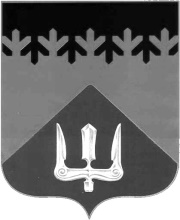 СОВЕТ ДЕПУТАТОВВОЛХОВСКОГО МУНИЦИПАЛЬНОГО РАЙОНАЛЕНИНГРАДСКОЙ ОБЛАСТИРЕШЕНИЕот  01  июля  2021  года                                                                                      №  19Заслушав и обсудив информацию, руководствуясь частью 4 статьи 6 Порядка управления и распоряжения муниципальным имуществом Волховского муниципального района Ленинградской области, утвержденного решением Совета депутатов Волховского муниципального района от 19.11.2015 года № 67, на основании  Устава Волховского муниципального района Совет депутатов Волховского муниципального района Ленинградской областирешил:1. Внести следующие изменения в решение Совета депутатов Волховского муниципального района от 22.12.2015 №76 «Об утверждении Положения о казне Волховского муниципального района Ленинградской области согласно приложению к настоящему решению» по тексту Приложения:1.1. Пункт 1 ст. 9 Положения изложить в следующей редакции: 1. Закрепление объектов имущественной части казны на праве хозяйственного ведения или оперативного управления производится администрацией на основании решения Совета депутатов.1.2. Пункт 1 ст. 10 Положения изложить в следующей редакции: «1. Объекты имущественной части казны  могут передаваться в аренду  в соответствии с действующим законодательством и на основании решения Совета депутатов.»;1.3. Пункт 2 ст. 11 Положения изложить в следующей редакции: «2. Передача объектов имущественной части казны  в безвозмездное пользование, доверительное управление осуществляется администрацией в соответствии с действующим законодательством и на основании решения Совета депутатов.»;1.4. Изложить ст. 25 Положения в следующей редакции: «Статья 25. Распоряжение земельными участками казны Распоряжение земельными участками казны осуществляется администрацией в соответствии с действующим законодательством и на основании решения Совета депутатов.».2. Настоящее решение подлежит официальному опубликованию в сетевом издании «ВолховСМИ» и газете «Волховские огни».Настоящее решение вступает в силу на следующий день после его официального опубликования в сетевом издании «ВолховСМИ». 	3. Контроль за исполнением настоящего решения возложить на постоянную депутатскую комиссию по бюджету и налогам.Заместитель главы Волховского муниципального районаЛенинградской области                                                                      Налетов А.А. О внесении изменений в решение Совета депутатов Волховского муниципального района от 22.12.2015 №76 «Об утверждении  Положения о казне Волховского муниципального  района»